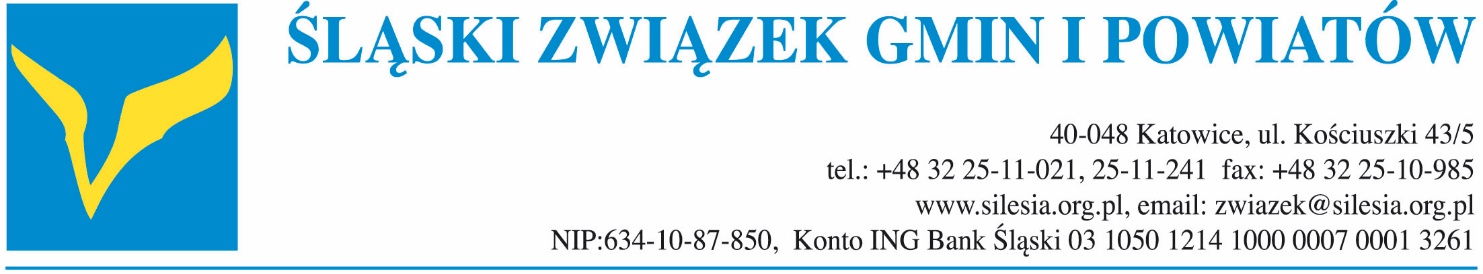 Protokół Nr IX/VIIIK/2021z posiedzenia ZarząduŚląskiego Związku Gmin i PowiatówKochanowice, dnia 1 października 2021 r.	Na zaproszenie p. Ireneusza Czecha – Wójta Gminy Kochanowice, Członka Zarządu Związku posiedzenie odbyło się w Kochanowicach (w sołectwie Kochcice). W posiedzeniu wzięło udział 14 Członków Zarządu (w tym dwóch Członków Zarządu uczestniczyło w formie zdalnej: p. Dariusz Skrobol – Burmistrz Pszczyny oraz p. Antoni Szlagor – Burmistrz Żywca) oraz p. Aleksandra Wysocka – Zastępca Prezydenta Gliwic (z upoważnienia p. Adama Neumanna – Prezydenta Gliwic, Członka Zarządu Związku) i p. Krzysztof Mejer – Zastępca Prezydenta Rudy Śląskiej (z upoważnienia p. Grażyny Dziedzic  – Prezydent Rudy Śląskiej, Członka Zarządu Związku). Posiedzenie prowadził Przewodniczący Związku, p. Prezydent Piotr Kuczera.Na wstępie posiedzenia Gospodarz Miejsca powitał wszystkich obecnych oraz przekazał krótką informację na temat Gminy Kochanowice, a następnie Zarząd przystąpił do realizacji porządku obrad.Zarząd przyjął bez uwag porządek obrad.Następnie odbyła się prezentacja krótkiego filmu podsumowującego obchody jubileuszu 
30-lecia działalności Śląskiego Związku Gmin i Powiatów w dniach 2-3 września 2021 r. w Bielsku-Białej.W ramach informacji o bieżącej aktywności Związku, w tym Biura Związku, przypomniano, iż od poprzedniego posiedzenia Zarządu miały miejsce następujące ważniejsze działania:sporządzono opinię do rządowego projektu ustawy o usprawnieniu procesu inwestycyjnego Centralnego Portu Komunikacyjnego (nr UD 259), która wysłana została 30 sierpnia 2021 r.;sporządzono opinię do senackiego projektu ustawy o zmianie ustawy o działalności leczniczej (druk senacki nr 458), która została wysłana do Komisji Ustawodawczej Senatu RP w dniu 31 sierpnia 2021 r.;wystosowany został protest przeciwko sposobowi procedowania rządowego projektu ustawy Prawo budowlane oraz ustawy o planowaniu i zagospodarowaniu przestrzennym (UD253) na forum KWRiST - wysłany 8 września 2021 r.;sporządzona została na zlecenie Związku opinia prawna dotycząca gospodarowania odpadami komunalnymi na nieruchomościach niezamieszkałych – przesłana do gmin w dniu 13 września 2021 r.;monitorowane były prace legislacyjne dot. zwiększenia wynagrodzeń w samorządach na mocy ustawy z dnia 17 września 2021 r. o zmianie ustawy o wynagrodzeniu osób zajmujących kierownicze stanowiska państwowe oraz niektórych innych ustaw oraz w świetle projektu rozporządzenia wykonawczego do tej ustawy, ustanawiającym konkretne stawki wynagrodzeń. Szczegółową analizę prawną w tym zakresie przedstawił uczestniczący w posiedzeniu w formie zdalnej p. Rafał Wróbel – Radca Prawny z kancelarii prawnej, z którą Związek na stałe współpracuje. Pan Mecenas Rafał Wróbel omówił zmiany, które nastąpią w związku z powyższą ustawą w odniesieniu do uposażeń osób pełniących w samorządach funkcje z wyboru oraz przy założeniu, iż projekt rozporządzenia, który ukazał się w ostatnich dniach zostanie podpisany w kształcie, który jest obecnie konsultowany.Pan Krzysztof Matyjaszczyk – Prezydent Częstochowy, Zastępca Przewodniczącego Związku, Współprzewodniczący Zespołu ds. Administracji Publicznej i Bezpieczeństwa Obywateli KWRiST poinformował o zaplanowanym za tydzień posiedzeniu Zespołu KWRiST, który na wydać opinię wiążącą w sprawie powyższego rozporządzenia. Jednocześnie poinformował o wypracowanym przez KWRiST konsensusie w tym zakresie. Członkowie Zarządu zapytali o dodatkowe szczegółowe kwestie, dot. wynagrodzeń organu wykonawczego oraz diet radnych gmin i powiatów w świetle nowych przepisów ustawy i projektowanych przepisów rozporządzenia, na które odpowiedział Pan Mecenas R. Wróbel. 4.  Zarząd jednogłośnie podjął uchwałę w sprawie przyjęcia Gminy Jejkowice do Śląskiego Związku Gmin i Powiatów (uchwała nr 12/VIIIK/IX/2021).5. 	Pani Aleksandra Wysocka - Zastępca Prezydenta Gliwic omówiła projekt stanowiska w sprawie uchwalonej przez Sejm RP dnia 17 września 2021 r. ustawy o zmianie ustawy – Prawo budowlane oraz ustawy o planowaniu i zagospodarowaniu przestrzennym. Zwróciła w pierwszej kolejności uwagę na sposób procedowania tej ustawy, który w opinii samorządów lokalnych jest nie do przyjęcia – co podkreślono m.in. w protestach organizacji samorządowych (w tym wystosowanym przez Śląski Związek Gmin i Powiatów) – ponieważ pominięto w nim całkowicie opinię Komisji Wspólnej Rządu i Samorządu Terytorialnego. Ponadto zwróciła uwagę na niekonsekwencję wprowadzanych ustawą przepisów oraz budzące wiele obaw uproszczone procedury budowy domów do 70 m2, w tym niemożliwe do zweryfikowania przez organy gminy oświadczenia inwestora, czy też brak narzędzi interwencji, jeżeli budynek wybudowany na zaspokojenie własnych potrzeb mieszkaniowych, zostanie sprzedany; obawy dot. niekontrolowanego powstawania osiedli. Jednocześnie wprowadzono bardzo krótkie terminy w postępowaniu administracyjnym dla organów administracji budowlanej (w tym, np. 21 dni na wydanie decyzji o warunkach zabudowy jest absolutnie nierealne i populistyczne) w powiązaniu z wysokimi karami finansowymi za ich niespełnienie. Przyjęte w ustawie rozwiązania spotkały się z całkowitym niezrozumieniem praktyków w samorządach lokalnych. W opinii Samorządowców, projekty tych domów posiadają konstrukcje, które powinny podlegać ocenie projektanta, a nie jedynie zgłoszeniu. Ponadto obawy Zarządu budzą kwestie wznoszenia tego typu budynków w oderwaniu od infrastruktury gminnej. Przede wszystkim zaś przepisy te mogą doprowadzić do pogłębiania chaosu przestrzennego i problemów np. z odwodnieniem. Stanowisko zostało przyjęte jednogłośnie bez zmian. 6. Pani Krystyna Siejna – Wiceprzewodnicząca Rady Miasta Katowice, Zastępca Przewodniczącego Związku przedstawiła przygotowany przez Urząd Miasta Katowice projekt stanowiska w sprawie przepisów związanych z organizacją opieki nad dziećmi w wieku do lat 3 oraz nadzorem nad placówkami świadczącymi tę opiekę. Pani Przewodnicząca omówiła występujące problemy w tym zakresie oraz proponowane rozwiązania, z zastrzeżeniem, iż w wypadku niektórych propozycji zostały zgłoszone nieco odmienne opinie miast członkowskich Gliwic i Częstochowy. W związku z tym zaproponowała, aby zostały one szczegółowo przeanalizowane i po ewentualnym uwzględnieniu, projekt stanowiska został włączony do porządku obrad kolejnego posiedzenia Zarządu. Zarząd przyjął tę propozycję i głosowanie nad projektem stanowiska zostało przesunięte na kolejne posiedzenie. Przewodniczący Związku, p. Piotr Kuczera przedstawił informację o samorządowej akcji protestacyjnej organizowanej w dniu 13 października 2021 r. w Warszawie, pod egidą kilku organizacji, które wymienił. Jednocześnie zaznaczył, iż Związek nie jest jej organizatorem i od indywidualnej oceny Samorządowców zależy, czy włączą się w to wydarzenie, jako reprezentanci poszczególnych miast i powiatów. Jednocześnie informacja ta stała się przyczynkiem do krótkiej dyskusji na forum Zarządu na temat, który jest powodem organizowanej akcji protestacyjnej, tj. aktualnego stanu samorządu terytorialnego; prawnych uwarunkowań jego działalności, systemu finansowania i kondycji finansowej.Pan Witold Magryś – Dyrektor Biura Związku przedstawił informacje o kolejnych działaniach Związku związanych z wdrażaniem uchwały antysmogowej, w tym o konferencji 12 października  2021 r. na Sali Sejmu Śląskiego organizowanej przez Urząd Marszałkowski Województwa Śląskiego wspólnie ze Śląskim Związkiem Gmin i Powiatów oraz o propozycji szkoleń dla gminnych kontrolerów, jeżeli Zarząd uzna takowe za zasadne. Zarząd pozytywnie odniósł się do przedstawionej propozycji organizacji szkoleń. Jednocześnie Zarząd kolejny raz wrócił to problemu realizacji postanowień uchwały antysmogowej w odniesieniu do zasobów komunalnych i ewentualnej potrzeby opóźnienia wdrażania tej uchwały. Ponadto realne możliwości mieszkańców w zakresie dostosowania źródeł ogrzewania do postanowień uchwały antysmogowej stają się coraz trudniejsze z uwagi na rosnące ceny gazu oraz problemy branży (braki towaru na rynku i nagły wzrost cen pieców odpowiedniej klasy, czy wydłużony czas oczekiwania na montaż), a także bardzo duże opóźnienia w przyłączaniu do sieci gazowniczej. Cześć mieszkańców gmin, którzy podjęli kroki w tym zakresie, nie ze swojej winy nie zrealizuje na czas postawionych przez uchwałę wymogów. Niektórzy członkowie Zarządu wskazywali również na problemy natury finansowej sporej grupy mieszkańców. Zdania w kwestii wnioskowania o przesuniecie terminu były podzielone, m.in. z uwagi na tych mieszkańców, którzy z dużym wyprzedzeniem dostosowali się do przepisów i wobec nich byłoby to nieuczciwe. Jednocześnie zauważono, iż karani powinni być mieszkańcy, którzy nie podjęli żadnych działań, a nie ci, którzy z obiektywnych, wspomnianych wyżej względów, nie dopełnili tego obowiązku.      Pan Mieczysław Kieca – Prezydent Wodzisławia Śląskiego, Członek Zarządu Związku przedstawił informację z ostatniego posiedzenia Komisji Wspólnej Rządu i Samorządu Terytorialnego w dniu 27 września 2021 r. W trakcie tego posiedzenia odbyło się oficjalne pożegnanie Sekretarza Strony Samorządowej KWRiST, p. Andrzeja Porawskiego – Dyrektora Biura Związku Miast Polskich, który pełnił tę funkcję 22 lata. Został również przedłożony po wielu latach oczekiwania samorządów lokalnych projekt ustawy dot. funkcjonowania tzw. koronera oraz przy okazji projekt przepisów regulujących budowę kolumbariów i budowę cmentarzy komunalnych, wprowadzających pewne ułatwienia w tym zakresie. Ponadto omówione zostały wnioski gmin uzdrowiskowych, które straciły znaczną część dochodów w wyniku pandemii. Ustalono, iż do 12 października gminy uzdrowiskowe złożyły wnioski pokazujące skale problemu ubytków. Zapowiedziano również, iż do konsultacji trafi w kolejnym tygodniu po posiedzeniu projekt ustawy o sygnalistach do szybkiego rozpatrzenia.Zarząd omówił sprawy związane z LII sesją Zgromadzenia Ogólnego Związku. Zarząd ustalił datę sesji na 8 grudnia 2021 r. Zarząd przyjął także projekt porządku obrad Zgromadzenia Ogólnego i poczynił ustalenia w zakresie tematów projektów stanowisk Zgromadzenia Ogólnego. Przyjęto propozycję, aby jeden z tematów dotyczył sprawiedliwej transformacji i ustalono, że propozycje kolejnych tematów zostaną zgłoszone do Biura Związku do 18 października 2021 r. Pan Witold Magryś – Dyrektor Biura Związku przedstawił proponowane zmiany w planie finansowym Związku na 2021 rok. Zarząd przyjął jednogłośnie bez uwag uchwałę w sprawie dokonania zmian w planie finansowym Związku na 2021 r. po stronie przychodów i rozchodów oraz przeniesienia środków między pozycjami (uchwała nr 13/VIIIK/IX/2021).Zarząd zapoznał się projektem ramowego planu działalności na rok 2022, który omówił p. Witold Magryś – Dyrektor Biura Związku Dyrektor. Zarząd nie wniósł uwag do przedłożonego dokumentu.Odbyła się dyskusja, dotycząca projektu planu finansowego Związku na rok 2022, w tym dotycząca wynagrodzeń oraz wysokości składki członkowskiej na rok 2022 oraz lata kolejne. Zarząd podjął jednogłośnie decyzję w sprawie podwyższenia składki członkowskiej począwszy od 2023 roku. Padła również propozycja dotycząca zmiany w przyszłości sposobu naliczania składki, jednak nie było w tym zakresie konkluzji.Pan Witold Magryś – Dyrektor Biura Związku przedstawił propozycję działań informacyjnych Związku, dotyczących wzrastających opłat za gospodarowanie odpadami komunalnymi. Poinformował o zamiarze przygotowania mini kampanii w ramach komunikacji z mieszkańcami. Propozycja została przyjęta bez uwag przez aklamację.Pan Witold Magryś – Dyrektor Biura Związku przedstawił propozycję rozszerzenia składu Komisji Skarbników Związku. Do grona Skarbników miast na prawach powiatu oraz powiatów ziemskich mogliby dołączyć zainteresowani taką formą prac skarbnicy gmin mniejszych. Jednocześnie, jeżeli byłaby taka potrzeba, możliwe byłyby niektóre spotkania Komisji w dotychczasowym składzie. Zarząd przyjął tę propozycję bez uwag przez aklamację.  Pan Witold Magryś – Dyrektor Biura Związku przedstawił propozycję zaangażowania Związku jako partnera wspierającego w projekcie pt. „RoundBaltic – Okrągłe stoły ds. finansowania efektywności energetycznej” UE Horizon 2020. Jednocześnie poinformował o wnioskach dotyczących tej propozycji (np. włączenie przedstawiciela Związku), jako uzupełnienie ze strony p. Bożeny Herbuś – Przewodniczącej Komisji Związku ds. Lokalnej Polityki Energetycznej. Zarząd przyjął tę propozycje przez aklamację. Zarząd rozpatrzył wniosek o dofinansowanie publikacji pt. „Marka w polskim marketingu terytorialnym. Tożsamość wizualna i przekaz”, której wydawcą będzie Akademia Sztuk Pięknych w Katowicach. Zarząd po krótkiej wymianie opinii postanowił negatywnie odnieść się do powyższego wniosku. Zarząd przyjął do wiadomości informacje o następujących ważniejszych wydarzeniach w ramach Związku zaplanowanych na najbliższy czas:posiedzeniu przedstawicieli Zarządów sygnatariuszy Ogólnopolskiego Porozumienia Organizacji Samorządowych w Lublinie w dniach 18-19 października 2021 r.,posiedzeniu Konwentu Burmistrzów i Wójtów ŚZGiP w dniu 22 października 2021 r. w Strumieniu,posiedzeniu Regionalnej Rady ds. Energii z udziałem prof. Jerzego Buzka w dniu 29 października  2021 r. Przewodniczący Związku przypomniał terminy posiedzeń Zarządu w IV kwartale 2021 r. Odbędą się one 5 listopada oraz 8 grudnia 2021 r. (przed sesją Zgromadzenia Ogólnego zaplanowaną wstępnie w Bytomiu).